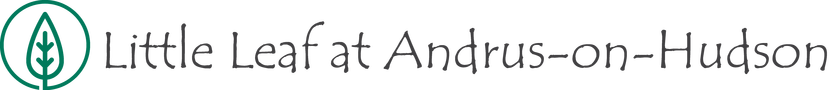 2019 / 2020 Registration Form, Afternoon Class, 2’s Class aka “Afternoon Acorns”Children must be 2 by September 1st, 2019 to begin in this class.The Afternoon Acorn class is from 3 PM – 5 PM two days a week (Tuesday / Thursday) and runs from September 10th to mid-June.  This is a “drop-off” class, however, if a family would prefer a slow separation, a parent or caregiver is welcome to stay in the beginning.  We will confirm receipt of this form and deposit via email. Name of Child: _________________________________________________________________Birthdate: _____________________________________________________________________1st Parent’s Name: ______________________________________________________________Email: ________________________________________________________________________Phone: ________________________________________________________________________2nd Parent’s Name: ______________________________________________________________Phone: ________________________________________________________________________Email: ________________________________________________________________________Tuition: $4100 (minus the $500 non-refundable deposit) due in two installments on July 1,, 2019 and January 5, 2020Please return this form along with a $550 check ($500 deposit and one-time $50 registration fee) check to Little Leaf at Andrus-on-Hudson, 185 Old Broadway, Hastings-on-Hudson, NY 10706Parent Signature: ___________________________________ Date: _______________________